Ҡа р а р                                                                                         ПОСТАНОВЛЕНИЕ03 октябрь  2019- й.                          №59                    03 октября  2019 г.Об утверждении перечня  свободных площадей, составляющих казну сельского поселения Юмашевский сельсовет  муниципального района Чекмагушевский  район Республики Башкортостан, предлагаемых для передачи в аренду, в том числе субъектам  малого предпринимательства. В целях эффективного использования муниципального имущества, оказания имущественной поддержки  субъектам  малого и среднего предпринимательства  и реализации ч. 1 ст. 18 Федерального закона № 209- ФЗ от 24.07.2007г. «О развитии малого и среднего предпринимательства в РФ»,  руководствуясь п.3 ч.1 ст.14  и ч.6 ст.43 Федерального закона «Об общих принципах организации местного  самоуправления  в Российской Федерации» № 131-ФЗ от 06.10.2003г., постановляю:       1. Утвердить перечень  свободных площадей, составляющих казну городского сельского поселения Юмашевский сельсовет  муниципального района Чекмагушевский  район Республики Башкортостан, предлагаемых для передачи в аренду, в том числе субъектам малого и среднего предпринимательства, согласно приложению к настоящему  постановлению.                                                                    2. Опубликовать  утвержденный  перечень свободных площадей, предлагаемых для передачи в аренду субъектам малого предпринимательства на официальном сайте сельского поселения Юмашевский сельсовет  муниципального района Чекмагушевский  район Республики Башкортостан.       3. Контроль за исполнением настоящего постановления  оставляю за собой. Глава сельского поселения                                                   Р.Х. Салимгареева            Приложение к постановлению сельского поселения Юмашевский сельсовет  муниципального района Чекмагушевский  район Республики Башкортостан «03»  октября 2019 г. №59Перечень  свободных площадей,    составляющих казну сельского поселения Юмашевский сельсовет  муниципального района Чекмагушевский  район Республики Башкортостан, предлагаемых для передачи в аренду, в том числе  субъектам малого  и среднего предпринимательстваУправляющий делами                                                     И.Ф. Гарифуллина                                 БАШҠОРТОСТАН  РЕСПУБЛИКАҺЫСАҠМАҒОШ  РАЙОНЫмуниципаль районЫНЫҢЙОМАШ АУЫЛ СОВЕТЫАУЫЛ  БИЛӘмӘҺЕХАКИМИӘТЕ 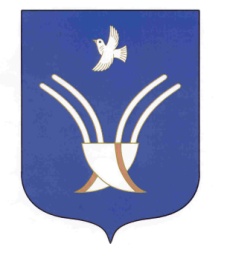 Администрациясельского поселенияЮмашевский сельсоветмуниципального района Чекмагушевский район Республики Башкортостан№ п/пНаименование объекта  Адрес, местонахождение свободных площадейХарактеристика площадей (производственные цеха, лаборатории, склады и т.д.), кадастровый номер,   площадь кв. м1Нежилое одноэтажное зданиес. Старопучкаково,                               ул. Ш.Салихова, д.53/302:51:120301:235, 177,7 кв.м.2Нежилое одноэтажное зданиед. Макаровка,ул. Лесная, д.41/102:51:120401:82, 168,9 кв.м.3Нежилое одноэтажное зданиес. Новосеменкино, ул. Свободы, д.4602:51:150201:152, 137,7 кв.м.4Нежилое одноэтажное зданиес. Старопучкаково, ул. Ш.Салихова, д.53/402:51:120301:207, 56,2 кв.м.